Nabídková kalkulce  MŠ "U kohoutka Sedmipírka" Benešov Dukelská 1546, 256 01 Benešov zpracováno 23.5.2023 Zadání : otevřená skříň s dělením pro ukládání lehátek do prostoru šířka 298 cm/ výška až 141 cm celkem dvě stejné sestavy – každá pro 24 lehátek Do  prostoru se umístí 24 lehátek. šířka na jedno lehátko je 10,4 cm, volná výška 131 cm celkové rozměry skříní : celková délka sestavy 298 cm, hloubka 61 cm, výška 140,3 cm (včetně podlahového kluzáku) lehátka se zasouvají do kójí oddělených krátkými přepážkami nahoře i dole  (přepážky 10 cm) přepážky mají sílu 1,8 cm – tím vznikají takto velké mezery mezi jednotlivými lehátky  Materiál – DTDL/lamino síly 18 mm v dekoru BUK, hranování identické, hrana 2 mm provedení – klížené, sestava je složena ze 3 ks skříň je otevřená  ceny jsou včetně DPH Termín dodání :  skříně 4 týdny,  lehátka 6-8 týdnů Platba : faktura (záloha / doplatek) 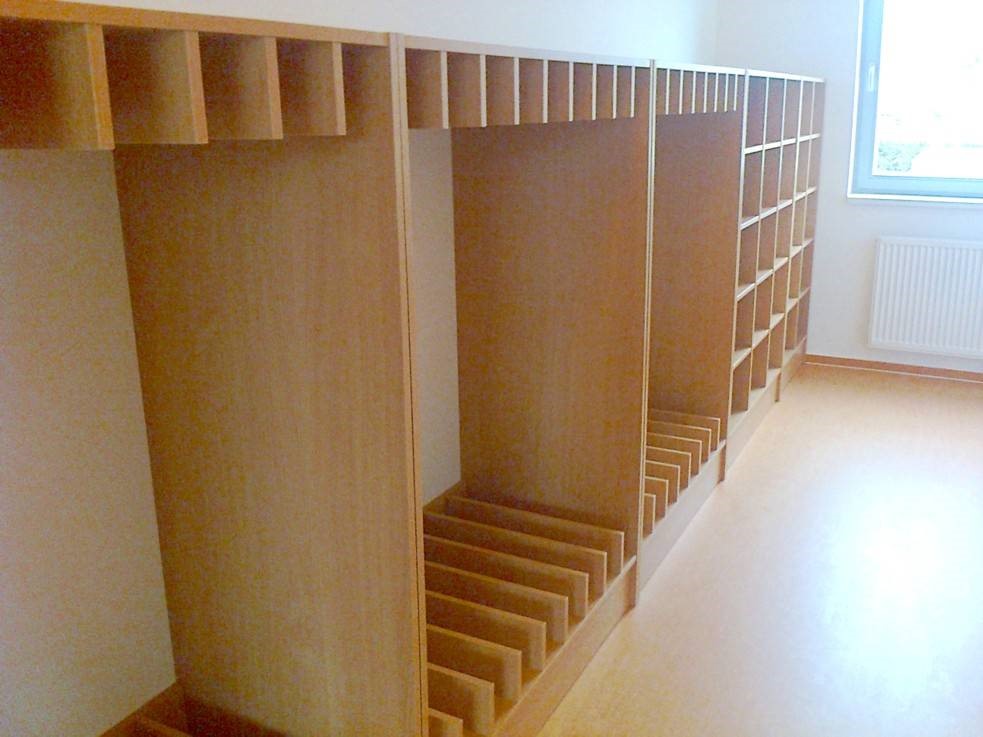 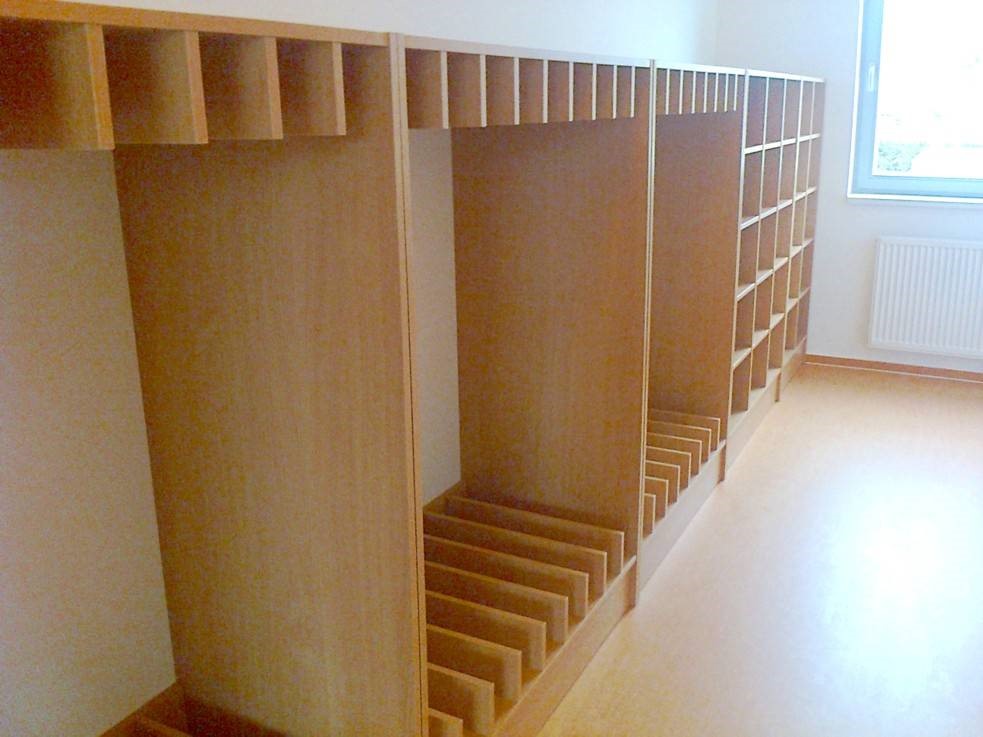 Děkujeme za poptávku ! ALENA BALÍKOVÁ zařízení pro mš, dřevovýroba Chmelová 7, 106 00 Praha 10 tel. gsm +420 602 968 603,  zázn.+420 272 651 301  packet@centrum.cz 	 	 	 	 www.baliknabytek.cz č.poř. popis cena za ks kusů celkem cena dětské molitanové lehátko Klára 130x60/10 cm 1550,00 52 80860,00 skříň na lehátka 24 ks – dekor buk 22260,00 skříň na lehátka 24 ks – dekor buk 22260,00 doprava 2600,00 127980,00 